ПРОЕКТ 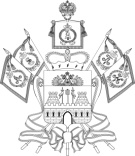 Об утверждении порядка финансирования за счет средств бюджета Прочноокопского сельского поселения Новокубанского района спортивных и физкультурных мероприятий, мероприятий Всероссийского физкультурно-спортивного комплекса «Готов к труду и обороне» (ГТО) и нормативов расходования средств по материальному обеспечению спортивных и физкультурных мероприятий, а также участия в международных, российских, региональных и муниципальных спортивных и физкультурных мероприятияхНа основании постановления администрации муниципального образования Новокубанский район от 27 февраля 2019 года № 199 «Об утверждении порядка финансирования за счет средств бюджета муниципального образования Новокубанский район спортивных и физкультурных мероприятий, мероприятий Всероссийского физкультурно-спортивного комплекса «Готов к труду и обороне» (ГТО) и нормативов расходования средств по материальному обеспечению спортивных и физкультурных мероприятий муниципального образования Новокубанский район, а также участия в международных, российских, региональных и муниципальных спортивных и физкультурных мероприятиях» п о с т а н о в л я ю:1. Утвердить порядок финансирования за счет средств бюджета Прочноокопского сельского поселения Новокубанского района спортивных и физкультурных мероприятий, мероприятий Всероссийского физкультурно-спортивного комплекса «Готов к труду и обороне» (ГТО) и нормативов расходования средств по материальному обеспечению спортивных и физкультурных мероприятий, а также участия в международных, российских, региональных и муниципальных спортивных и физкультурных мероприятиях (далее – Порядок) согласно приложению № 1.2. Утвердить нормы расходов на оплату проживания участников физкультурных мероприятий и спортивных мероприятий, проведение и участие в спортивных и физкультурных мероприятиях, мероприятия Всероссийского физкультурно-спортивного комплекса ГТО по соответствующим направлениям согласно приложениям № 2 и №3.3. Муниципальному казенному учреждению «Прочноокопский культурно-досуговый центр» при проведении спортивных мероприятий соответствующего уровня и принимающим участие в спортивных и физкультурных мероприятиях, независимо от ведомственной принадлежности:1) руководствоваться Порядком и нормативами, указанными в приложениях № 1-3 настоящего постановления;2) указанные расходы производить в пределах средств, предусмотренных в бюджете Прочноокопского сельского поселения Новокубанского района на спортивные мероприятия.4. Считать утратившими силу постановление администрации Прочноокопского сельского поселения Новокубанского района от 29 декабря 2016 года № 326 «Об утверждении порядка финансирования за счет средств бюджета Прочноокопского сельского поселения Новокубанского района спортивных и физкультурных мероприятий и нормативов расходов средств по материальному обеспечению спортивных и физкультурных мероприятий».	5. Контроль за выполнением настоящего постановления оставляю за собой.	6. Постановление вступает в силу со дня его официального опубликования в информационном бюллетене «Вестник Прочноокопского сельского поселения Новокубанского района».Глава Прочноокопского сельского							             поселения Новокубанского района                                               Р.Ю.ЛысенкоПриложение № 1к постановлению администрацииПрочноокопского сельского поселения Новокубанского районаот ______________   № ____ПОРЯДОКфинансирования за счет средств бюджета Прочноокопского сельского поселения Новокубанского района спортивных и физкультурных мероприятий, мероприятий Всероссийского физкультурно-спортивного комплекса «Готов к труду и обороне» (ГТО) и нормативов расходования средств по материальному обеспечению спортивных и физкультурных мероприятий, а также участия в международных, российских, региональных и муниципальных спортивных и физкультурных мероприятияхНастоящий Порядок регламентирует финансовое обеспечение спортивных и физкультурных мероприятий, мероприятий Всероссийского физкультурно-спортивного комплекса «Готов к труду и обороне» (далее - ГТО)  включенных в календарный план спортивно-массовых и оздоровительных мероприятий администрации Прочноокопского сельского поселения и распространяется на участников спортивных и физкультурных мероприятий, мероприятий Всероссийского физкультурно-спортивного комплекса ГТО* (далее мероприятия).Материальное обеспечение участников** мероприятий включает в себя: оплату проезда, суточных в пути, обеспечение питанием (в дни соревнований), оплату найма жилого помещения; оплату судейства; расходы по награждению победителей и призеров; обслуживание и прием спортивных делегаций и другие виды материального обеспечения участников мероприятия.Материальное обеспечение спортивных мероприятий включает в себя приобретение спортивного инвентаря, оборудования и экипировки, необходимых для проведения мероприятий.	Направление участников на мероприятия осуществляется на основании следующих документов:1) Единого календарного плана региональных, межрегиональных, всероссийских и международных физкультурных мероприятий и спортивных мероприятий министерства спорта Российской Федерации, календарного плана официальных физкультурных мероприятий и спортивных мероприятий Краснодарского края (или другого субъекта Российской Федерации), календарного плана общероссийской спортивной федерации, календарного плана региональной спортивной федерации, календарного плана физкультурно-спортивной организации;2) положений о физкультурных мероприятиях или спортивных мероприятиях (за исключением международных соревнований);3) и одного из следующих документов:а) вызова ФГБУ «Центр спортивной подготовки сборных команд России»;б) вызова ФГБУ «Федеральный центр подготовки спортивного резерва»;в) вызова общероссийской спортивной федерации (далее - федерация);г) вызова других физкультурно-спортивных организаций;д) вызова министерства физической культуры и спорта Краснодарского края.В случае, если в положении о межрегиональных и всероссийских официальных спортивных соревнованиях по виду спорта не указано, что для командирования спортивной сборной команды субъекта РФ на спортивные мероприятия необходимо наличие одного из вышеперечисленных вызовов, то положение о проведении соревнований является основанием для командирования спортивной сборной команды муниципального образования Новокубанский район на спортивные мероприятия.Увеличение норм, установленных настоящим Порядком, может производиться федерациями и другими проводящими организациями самостоятельно за счет собственных средств, а также средств спонсоров, внебюджетных средств и иных, не запрещенных законодательством Российской Федерации, источников.Расходы, связанные с оплатой проезда к месту проведения мероприятия и  обратно, оплатой питания и проживания участников мероприятия, а также другие расходы могут возмещаться за счет других источников согласно положению о проведении физкультурных и (или) спортивных мероприятиях.При участии в спортивных мероприятиях на территории Российской Федерации и спортивных мероприятиях на территории иностранных государств могут оплачиваться стартовые, заявочные взносы. Сумма оплаты определяется по фактическим расходам стоимости на основании отчетных документов.Муниципальные учреждения спортивной направленности могут принимать участие в организации и проведении межрегиональных, всероссийских, международных физкультурных мероприятий и (или) спортивных мероприятий, включенных в Единый календарный план региональных, межрегиональных, всероссийских и международных физкультурных мероприятий и спортивных мероприятий Минспорта России (далее - ЕКП), общероссийских и международных спортивных федераций, проводимых на территории Краснодарского края. Условия финансового обеспечения устанавливаются в положениях об этих мероприятиях в соответствии с действующим законодательством.При проведении мероприятий за счет средств бюджета Прочноокопского сельского поселения Новокубанского района в установленном порядке утверждаются:1)	положение (регламент) о соревновании, иные документы, регламентирующие порядок проведения спортивных мероприятий;2)	 приказ и смета, включающие количественный состав судейской коллегии, сроки их проведения и нормы материального обеспечения.Покрытие расходов на мероприятия, проводимые за счет средств бюджета муниципального образования Новокубанский район, производится в соответствии с утвержденными нормами расходов.Финансирование осуществляется из средств бюджета Прочноокопского сельского поселения Новокубанского района в пределах выделенных и согласованных лимитов финансирования, предусмотренных настоящим Порядком, и в соответствии с нормами, утвержденными администрацией Прочноокопского сельского поселения Новокубанского района.При участии в спортивных мероприятиях на территории Российской Федерации и спортивных мероприятиях на территории иностранных государств могут оплачиваться стартовые, заявочные взносы. Сумма оплаты определяется по фактическим расходам стоимости на основании отчетных документов.В случае необходимости могут быть внесены корректировки в заявленные физкультурные и спортивные мероприятия в части изменения сроков и места проведения районных соревнований, а также перераспределять средства между спортивными мероприятиями в пределах объемов финансирования, утвержденных в соответствии с принятыми нормами и нормативами.*Под словами «физкультурные и спортивные мероприятия» следует понимать – районные соревнования, чемпионаты, первенства, Кубки Краснодарского края, краевые, всероссийские соревнования, первенства, чемпионаты и кубки России, международные соревнования и турниры, учебно-тренировочные сборы (далее - УТС), а также массовые физкультурно-спортивные соревнования, проводимые как на территории муниципального образования Новокубанский район, Краснодарского края, так и за его пределами, на основании положений, правил и других регламентирующих документов.**К участникам мероприятий относятся спортсмены, тренеры, представители, судьи, специалисты (механики, водители, ремонтировщики, хореографы, аккомпаниаторы и другие), предусмотренные в правилах, положениях о соревнованиях, вызовах Министерства спорта, туризма и молодежной политики Российской Федерации (далее - Минспорттуризм) и всероссийских федераций по видам спорта (далее - Федерация).Глава Прочноокопского сельского							             поселения Новокубанского района                                               Р.Ю.ЛысенкоПриложение № 2к постановлению администрации Прочноокопского сельского поселения Новокубанского районаот________________  №_____НОРМЫ РАСХОДОВна обеспечение питанием спортсменов, участников, тренеров (представителей), судей при проведении и участии в физкультурных и спортивных мероприятиях, мероприятий Всероссийского физкультурно-спортивного комплекса «Готов к труду и обороне» (ГТО)1. Нормы расходов на обеспечение питанием спортсменов, участников, тренеров (представителей) при участии в спортивных мероприятиях и физкультурных мероприятиях, мероприятиях Всероссийского физкультурно-спортивного комплекса «Готов к труду и обороне» (ГТО) (спортивных соревнованиях)2.  Нормы расходов на обеспечение питанием судей при проведении физкультурных и спортивных мероприятий, а также мероприятий Всероссийского физкультурно-спортивного комплекса «Готов к труду и обороне» (ГТО)Примечание:1. При отсутствии возможности обеспечения организованного питания по безналичному расчету участникам мероприятий разрешается выдавать по ведомости наличные деньги по нормам, установленным таблицей №1.2. При проведении тренировочных мероприятий на специализированных и комплексных спортивных базах норма питания устанавливается из расчета стоимости одного чел./дня пребывания одного участника тренировочного мероприятия.3. При участии в мероприятиях с выездом, направленные лица на мероприятия обеспечиваются во время нахождения в пути питанием в размере 300 рублей в день, при условии предоставления подтверждающих документов по проезду. В случае начала соревнований в день приезда (тренировки, опробование, пристрелка оружия, ветеринарная выводка (инспекция) и т.д. в соответствии с положениями и вызовами на мероприятие) этот день считается началом мероприятия, и оплата питания участникам производится как в дни мероприятия, согласно сметам расходов на мероприятия по утвержденным нормам.Глава Прочноокопского сельского							             поселения Новокубанского района                                                      Р.Ю.ЛысенкоПриложение № 3к постановлению администрации Прочноокопского сельского поселения Новокубанский районот________________  №_____НОРМЫ РАСХОДОВ средств на оплату проживания участников физкультурных мероприятий и спортивных мероприятийПримечание:Расходы по оплате проживания производятся в размере, не превышающем стоимость одноместного (однокомнатного) номера.Глава Прочноокопского сельского							             поселения Новокубанского района                                               Р.Ю.Лысенко  АДМИНИСТРАЦИЯ  АДМИНИСТРАЦИЯПРОЧНООКОПСКОГО СЕЛЬСКОГО ПОСЕЛЕНИЯ       НОВОКУБАНСКОГО РАЙОНАПОСТАНОВЛЕНИЕ ПРОЧНООКОПСКОГО СЕЛЬСКОГО ПОСЕЛЕНИЯ       НОВОКУБАНСКОГО РАЙОНАПОСТАНОВЛЕНИЕ от ___________          № ____ст. Прочноокопская ст. Прочноокопская №  п/пСтатус спортивного мероприятияНорма расходов на одного человека в день (руб.)1Физкультурные мероприятия и (или) спортивные мероприятия, 	мероприятия Всероссийского физкультурно-спортивного комплекса «Готов к труду и обороне» (ГТО)до 1000 (включительно) №  п/пСтатус спортивного мероприятияСумма  средств,  выделяемых  судье  на питание  в дни  проведения мероприятия (рублей)1Физкультурные мероприятия и (или) спортивные мероприятия, 	мероприятия Всероссийского физкультурно-спортивного комплекса «Готов к труду и обороне» (ГТО)до 1000 (включительно)Категории мероприятийРазмер оплаты на одного человека в сутки (руб.)12Физкультурные мероприятия и (или) спортивные мероприятия, проводимые в субъектах Российской Федерациидо 2 000Физкультурные мероприятия и (или) спортивные мероприятия, проводимые в городах: Москва, Санкт-Петербург и Сочидо 4 000